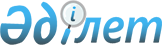 О внесении изменений в постановление Правительства Республики Казахстан от 19 июня 2001 года № 836 "О мерах по реализации Закона Республики Казахстан от 23 января 2001 года "О занятости населения"
					
			Утративший силу
			
			
		
					Постановление Правительства Республики Казахстан от 3 марта 2014 года № 170. Утратило силу постановлением Правительства Республики Казахстан от 11 августа 2018 года № 502 ( вводится в действие со дня его первого официального опубликования)
      Сноска. Утратило силу постановлением Правительства РК от 11.08.2018 № 502 (вводится в действие со дня его первого официального опубликования).
      Правительство Республики Казахстан ПОСТАНОВЛЯЕТ:
      1. Внести в постановление Правительства Республики Казахстан от 19 июня 2001 года № 836 "О мерах по реализации Закона Республики Казахстан от 23 января 2001 года "О занятости населения" (САПП Республики Казахстан, 2001 г., № 23, ст. 288) следующие изменения:
      Правилах организации и финансирования общественных работ, утвержденных указанным постановлением:
      пункт 2 изложить в следующей редакции:
      "2. На безработных, участвующих в оплачиваемых общественных работах, распространяются трудовое законодательство, законодательство о пенсионном обеспечении и страховании.";
      пункт 16 изложить в следующей редакции:
      "16. Между работодателем и безработным, участвующим в общественных работах, заключается трудовой договор в соответствии с трудовым законодательством.";
      пункт 18 изложить в следующей редакции:
      "18. Оплата труда безработных, участвующих в общественных работах, регулируется в соответствии с законодательством Республики Казахстан на основании трудового договора и зависит от количества, качества и сложности выполняемой работы.".
      2. Настоящее постановление вводится в действие по истечении десяти календарных дней после дня его первого официального опубликования.
					© 2012. РГП на ПХВ «Институт законодательства и правовой информации Республики Казахстан» Министерства юстиции Республики Казахстан
				
Премьер-Министр
Республики Казахстан
С. АХМЕТОВ